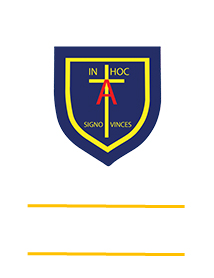 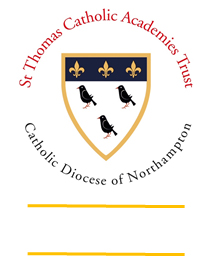 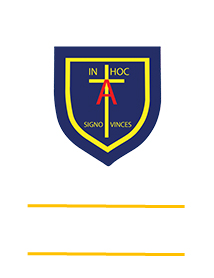 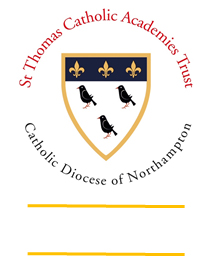 CLASS TEACHERS
Full or Part TimeCome and join our thriving learning communityOur gold standard UNICEF Rights Respecting, caring and creative school is delighted to offer exciting opportunities to join our happy and hardworking team with well-behaved and valued children.  Set in delightful grounds on the easily accessible outskirts of Slough, we are seeking to appoint enthusiastic and innovative class teachers at any stage of their career.  NQTs warmly welcomed and strongly supported.  We were judged outstanding in last year’s S48 Inspection and have just had a successful Ofsted S8 visit.We can offer you:An inspirational and supportive ethos with a commitment to your professional development and career progressionA stimulating curriculum that constantly seeks new and interesting ways to learnWell-being and medical insurance for full time teaching staffUnique on-site workplace nursery for staff children aged three and underFlexibility to offer workplace nursery/half day nursery for four year oldsHelpful teams that work together to make learning excitingFocused, well-behaved children whose voice is important in the schoolExcellent facilities and resources for learningOur school is committed to enhancing the learning of all and to promoting the safety and well-being of children and adults.  An enhanced DBS will be required.We would welcome the chance to show you around our vibrant school where all are equally important but obviously this may be restricted at this time.  If you would like to be sent an application form or to arrange a time to visit please contact Mrs Sam MacKenzie, the School Business Manager on bursar@stanthonys.slough.sch.uk  Applications will be reviewed on receipt and interviews individually arranged as current circumstances allow.